Contributions 
VSP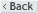 VSP